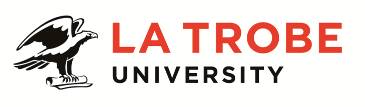 Further information about:La Trobe University - http://www.latrobe.edu.au/about 	School of Psychology and Public Health – https://www.latrobe.edu.au/school-psychology-and-public-health The Bouverie Centre - https://www.bouverie.org.au/ For enquiries only contact:Jennifer McIntosh TEL: 03 8481 4818  Email: jenn.mcintosh@latrobe.edu.au Alison Elliott TEL: 03 8481 4800   Email: a.elliott@latrobe.edu.au Family Therapist/Cultural ConsultantPosition Context The role involves providing family therapy services within Bouverie’s Women in Prison project and contributing to the work of this team through development of the group and family therapeutic approach. A specific focus is on provision of this service to Indigenous female prisoners and cultural consultation to the project. It also involves providing family therapy services and consultations within Bouverie’s ‘Working with The Mob’ Clinical program to Indigenous families and designing, coordinating and delivering Indigenous specific projects conducted by The Bouverie Centre, as a member of the Indigenous Program.Duties at this level may include: Promote a healthy team culture and provide leadership in ensuring the delivery of ethical, culturally sensitive, quality community services. This includes consulting with community and Indigenous services as required.Consulting with workers in Aboriginal Community Controlled Organisations (and other organisations working with Aboriginal and Torres Strait Islander families statewide), around advocating the healing impact (for both workers and their clients) of family therapy training. Maintaining and sustaining already established community sector networks and fostering further partnerships.As part of the Women’s Prison’s Project team deliver clinical services to Aboriginal and non-Aboriginal women and their families, provide cultural consultancy to project staff and liaise with Aboriginal and Torres Strait Islander families and community organisations as well as other key stakeholders. Preparation of project proposals, evaluation reports and other documentation as required.Providing support and consultation to Bouverie staff on matters relating to Indigenous families.Support Bouverie’s Research Team in surveys to participants and Graduates of the training program.Provide a cultural perspective on therapeutic work with families, alongside and in consultation with non-Indigenous family therapists.Attend and contribute to internal and external staff meetings associated with the work of the Indigenous Program specifically and the Bouverie Centre more generally.Participate in professional activities including attendance and presentations at relevant conferences and seminars, (subject to availability of funds).Current Victorian Driver’s License and a willingness to travel and stay overnight in country Victoria, interstate and overseas.Key Selection Criteria may include:	Demonstrated strong connections with Aboriginal and Torres Strait Islander communities.Demonstrated experience of community work, group work and/or family support/counselling/case management, with children and families in the Indigenous Community.Some experience with development of; and/or delivery of training relevant to Indigenous and non-Indigenous workers in Community.Experience of working in teams, community development and project implementation.Graduate Certificate or Masters in Clinical Family Therapy qualification and be registered with the Australian Association of Family Therapy;capacity to work in the Women’s Prison one day per week and to attend team meetings and supervision scheduled for Tuesdays;sound knowledge and experience in the provision of clinical services in the specialist field of family therapy adult mental health services; experience in working with families from different cultural backgrounds;skills in working with trauma, abuse and child protection related issues from a systemic perspective; and/or dual diagnosis from a family sensitive perspective; experience in providing training, consultation, supervision and support to human service practitioners;well-developed interpersonal and communication skills with a capacity to work independently and as part of a team as circumstances require; a demonstrated ability to work flexibly and collaboratively, both within a team context at The Bouverie Centre and externally with other agencies; hold a valid Working With Children Check;be willing to undergo a Police Check completed by Dame Phyllis Frost Centre prior to commencement in-prison;hold a current Victorian Driver’s License and a willingness to travel in country VictoriaDesirable AttributesExperience working on large funded projects, meeting contracted milestones and delivery targets;A demonstrated ability to write reports and assist in the implementation of research and evaluation; Essential Compliance RequirementsTo hold this La Trobe University position the occupant must:hold, or be willing to undertake and pass, a Victorian Working With Children Check; ANDtake personal accountability to comply with all University policies, procedures and legislative or regulatory obligations; including but not limited to TEQSA and the Higher Education Threshold Standards.  Position FlexibilityLa Trobe University is committed to providing a diverse, inclusive and respectful working environment for all staff. We offer flexible work arrangements that can assist you in balancing your work and other responsibilities.La Trobe Cultural QualitiesOur cultural qualities underpin everything we do. As we work towards realising the strategic goals of the University we strive to work in a way which is aligned to our four cultural qualities:We are Connected:  We connect to the world outside — the students and communities we serve, both locally and globally.We are Innovative:  We tackle the big issues of our time to transform the lives of our students and society. We are Accountable:  We strive for excellence in everything we do. We hold each other and ourselves to account, and work to the highest standard.We Care:  We care about what we do and why we do it. We believe in the power of education and research to transform lives and global society. We care about being the difference in the lives of our students and communities.For Human Resource Use OnlyInitials:		Date:Position Description Family Therapist/Cultural Consultant Family Therapist/Cultural ConsultantPosition No:50146243Department:The Bouverie CentreSchool:Psychology and Public HealthCampus/Location:BrunswickClassification:Higher Education Officer Level 7 (HEO7)Employment Type:Fixed term, Part timePosition Supervisor: Number:Professor of Systemic Practice (Family Therapy)50145385Other Benefits:http://www.latrobe.edu.au/jobs/working/benefits Position Description